COTSWOLD DISTRICT COUNCIL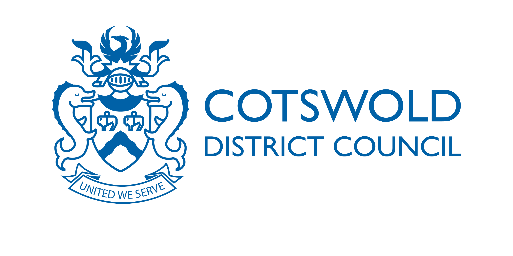 COTSWOLD BEECHWOODS SACSUITABLE ALTERNATIVE NATURAL GREENSPACES FUND IMPLEMENTING THE RECREATION MITIGATION STRATEGY (2022)Expression of Interest FormThis ‘Expression of Interest Form’ must be used when bidding for funding from theCDC  Cotswold Beechwoods SAC Suitable Alternative Natural Greenspaces Fund.  To submit your bid, please complete and return this form before the deadline set out on the Council’s CIL and HRA pages The Council has produced a guidance note which sets out the criteria your bid needs to meet and some additional information to help you complete this form.  It can be found on the Council’s CIL and HRA pages.Please note that if you are successful in your bid, you will need to sign an indemnity agreement to ensure the monies are spent in line with your bid.All sections of the form must be completed.GeneralProject details Funding/CostsProject location/ownershipOther1Name of project:2Name of applicant organisation:3Contact person and role within organisation:4Contact details (phone/email): 5Other project partners: 6Description of the project.7Please provide a timeline for the project, including approximate start and completion dates of both the overall project and key stages in the project. Please note that if the project is not delivered within the timeline set out in your application, the funds may have to be returned.8How will the project reduce recreational pressures on the Cotswold Beechwoods SAC?9How does the project meet the essential criteria as set out in the Guidance note? 10How does the project meet the desirable criteria as set out in the Guidance note? 11Will you require planning permission for this project?12Total cost of project (please provide a full breakdown of the costs).13Amount of funding committed to the project by applying organisation(s)14Details of other match funding secured (amount and organisation providing funds). Please make clear if any of this funding is dependent on this bid.15Amount of funding requested16Please provide the address and a site location plan (1:2500)17Do you own/lease the land in question? Please provide evidence.18If not do not own the land, please provide evidence you have permission from the landowner to implement the project19Please give details of any other information you would like to provide in support of your application.